The Current financial bubble was set up my none other than the Clintons.  Russia’s Version of the Hypersonic Cruise MissileThe location was not given, although officials had earlier indicated they would be deployed in the Urals.President Vladimir Putin has said the nuclear-capable missiles can travel more than 20 times the speed of sound and put Russia ahead of other nations.They have a "glide system" that affords great maneuverability and could make them impossible to defend against.Defense Minister Sergei Shoigu confirmed the "Avangard hypersonic glide vehicle entered service at 10:00 Moscow time on 27 December", calling it a "landmark event".Rocket mystery: What weapon was Russia testing in Arctic?INF nuclear treaty: Russia follows US in suspending pactMr Putin said on Tuesday the Avangard system could penetrate current and future missile defense systems, adding: "Not a single country possesses hypersonic weapons, let alone continental-range hypersonic weapons."The West and other nations were "playing catch-up with us", he said.Mr. Putin unveiled the Avangard and other weapons systems in his annual state-of-the-nation address in March 2018, likening it to a "meteorite" and a "fireball".In December 2018, the weapon hit a practice target 6,000km (3,700 miles) away in a test launch at Dombarovskiy missile base in the southern Ural Mountains."The Avangard is invulnerable to intercept by any existing and prospective missile defense means of the potential adversary," Mr. Putin said after the test.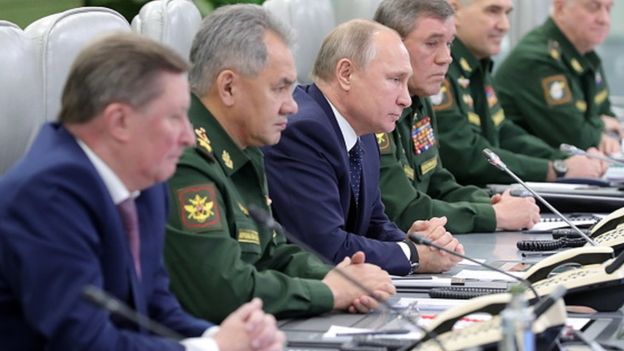 Mounted on top of an intercontinental ballistic missile, the Avangard can carry a nuclear weapon of up to two megatons. Russia's defense ministry has released video of the Avangard system, but weapons experts have expressed skepticism about its effectiveness.  Just so you know, it only takes a few kilotons to wipe out one city.  Multiple warheads can be installed into one ballistic missile.In a statement, the Pentagon said it would "not characterize the Russian claims" about the Avangard's capabilities. The US has its own hypersonic missile program, as does China, which in 2014 said it had conducted a test flight of such as weapon.On 26 November Russia allowed US experts to inspect the Avangard under the rules of the 2010 New START treaty, an agreement that seeks to reduce the number of strategic nuclear missile launchers.The New START accord, which expires in February 2021, is the last major nuclear arms control treaty between Russia and the US.In August this year, the US withdrew from the Intermediate-Range Nuclear Forces Treaty (INF), which was signed by US President Ronald Reagan and Soviet leader Mikhail Gorbachev in 1987.US President Donald Trump said he wanted a new nuclear pact to be signed by both Russia and China.It is hard to determine if Russia's new Avangard hypersonic missile system really has entered service, as Moscow claims, or if this is just an advanced phase of field testing.But President Putin's eagerness to claim bragging rights is to some extent justified. Russia looks to be ahead in the hypersonic stakes. China is also developing such systems; while the US appears to be somewhat behind.Hypersonic missiles, as their name implies, fly very fast, at above Mach 5 - ie at least five times the speed of sound.  That is too fast to be intercepted by any anti-missile, especially if it changed speeds while in flight.They can be cruise-type missiles, powered throughout their flight. Or, they can be carried aloft on board a ballistic missile from which the hypersonic "glide vehicle" separates and then flies to its target.Such "boost-glide" systems, as they are known (Avangard appears to be one of these), are launched like a traditional ballistic missile, but instead of following an arc high above the atmosphere, the re-entry vehicle is put on a trajectory that allows it to enter Earth's atmosphere quite quickly, before gliding, un-powered, for hundreds or thousands of kilometers.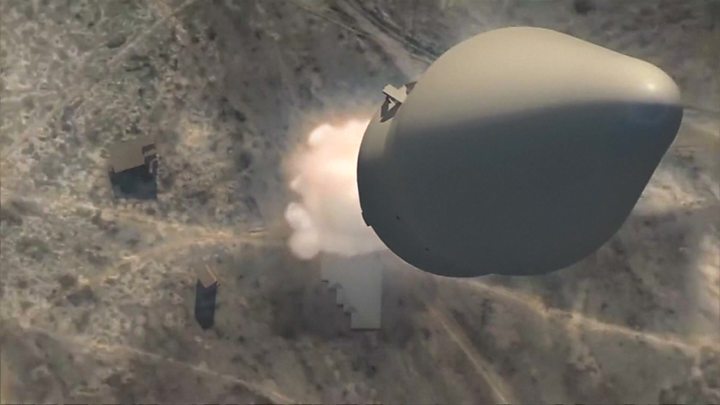 It is not so much the speed of the hypersonic weapon alone that counts. It is its extraordinary maneuverability as it glides towards its target.This poses a huge problem for existing anti-missile defense systems.Indeed the glide vehicle's trajectory, "surfing along the edge of the atmosphere" as one expert put it to me recently, presents any defensive system with additional problems.Thus, if Russia's claims are true, it has developed a long-range intercontinental missile system that may well be impossible to defend against.The announcement that Avangard is operational heralds a new and dangerous era in the nuclear arms race.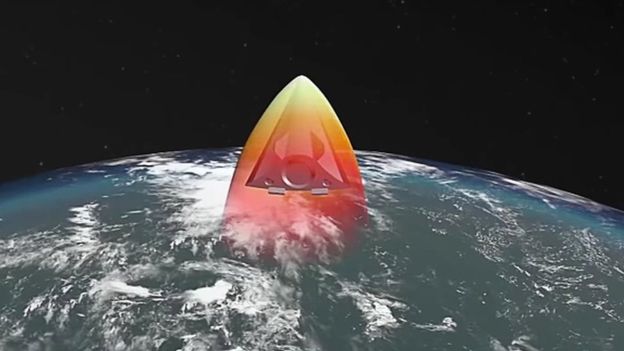 It confirms once again President Putin's focus on bolstering and modernizing Russia's nuclear arsenal. It's indicative of the return of great power competition.Some analysts might well see Russia's development program as a long-term strategy to cope with Washington's abiding interest in anti-missile defenses. The US argument that these are purely designed to counter missiles from "rogue-states" like Iran or North Korea has carried little weight in Moscow.This all comes at a time when the whole network of arms control agreements inherited from the Cold War is collapsing.One crucial treaty - the New START agreement - is due to expire in February 2021. Russia seems willing to extend the agreement but the Trump administration has so far appeared skeptical.With a whole new generation of nuclear weapons at the threshold of entering service, many believe not just that existing agreements should be bolstered, but that new treaties are needed to manage what could turn into a new nuclear arms race.The Perfect Voting ProcessBy now, you know that I am one of the most accomplished quality process engineers in the country.  I have solved the hardest problems for the Fortune 500 for more than three decades.  I get paid well, and my skills have either saved or created more than 10 thousand jobs in America alone.  I recently decided to address the horrible lack of trust Americans have in their voting system.  State by State it is full of fraud, corruption, and tampering.  So, I designed a foolproof system to make sure we never have a problem with criminal voting.  This is the system that will work, and it needs to be implemented tomorrow for all Federal elections. All voter rolls will be erased.  Each eligible person who wishes to vote brings a birth certificate or passport to the DL office anytime in the next 6 months.They have their facial picture taken which will be stored in a State voter database.They will be issued a voter registration card with their biometric data encrypted on a 2-d barcode.When that person goes to vote, the card is scanned into the machine, the person’s face will be matched with the one on file, and the ballot is now enabled.The person casts their vote, which is copied in no fewer than two databases to prevent vote flipping. The blind copy held at secure locations act as the audit copy of the record, so that the State cannot change the vote count.A person with a voter ID can cast a single absentee vote from any State, because they will all have the same reader.  That vote will be sent instantly to the State of origin, checked in the same manner, and counted.  There will never be a need for another paper absentee vote that is in risk of being harvested and counted illegally.No votes will be counted after that State’s polls close on election day.No poll totals will be released to the public until the last poll on the West coast closes. All attempts to vote fraudulently can be detected and stopped immediately.  This will more than likely drop at least 10 million people from the old State databases nationwide.  They are the dead, the absent, and the illegal.  The database can be interlinked between States to check for duplicates.  It can also detected voters who have been convicted of felonies, or have died.Problem solved.  Asteroid Mining DiscoveryResearchers have found the mineral edscottite, which is a phase that iron reaches after cooling down while being smelted into steel, on a meteorite, marking the first time it’s been discovered in nature.The mineral was discovered in the Wedderburn meteorite, a lemon-sized piece of metal first found in Australia in 1951, and subsequently kept at the nearby Museums Victoria.“This meteorite had an abundance of carbon in it. And as it slowly cooled down, the iron and carbon came together and formed this mineral,” said Museums Victoria senior curator of geosciences Stuart Mills, in an interview with Melbourne-based newspaper The Age."We have discovered 500,000 to 600,000 minerals in the lab, but fewer than 6,000 that nature's done itself," he added.A CalTech team took a sample of the meteorite to study in 2018, and found a mineral they named edscottite, after the University of Hawaii’s Edward Scott. Although scientists had found the mineral in smelters before, it had never been seen naturally occurring in nature, and was therefore not named until now.The meteorite likely came from a destroyed planet, which would have formed from a mass of asteroids that once large enough, formed a molten core due to the rocks’ natural radioactivity.“All rocks to some degree are a little bit radioactive,” said Australian National University planetary scientist Geoffrey Bonning. “So this planet, it starts to melt inside.”The planet was eventually destroyed, possibly from an impact from another planet, a moon, or an asteroid, which sent debris across the solar system.The Virginia MilitiaVirginia has now become ground zero for the tyranny of government and the liberal agenda to take our guns and to destroy our constitution. This is not just about VA and we need to rally and support them there, as what we do will set the precedence as this is sure to come to your state as well.The Governor of Virginia, Ralph Northam (babykiller), is planning on deploying the Virginia National Guard to seize weapons in 2nd Amendment Sanctuary Counties.Va. National Guard (VaNationalGuard)I encourage everyone to be patient while we allow our elected officials to work through the legislative process. We have not received any requests from the Governor, or anyone on his staff, about serving in a law enforcement role related to any proposed legislation.The Virginia militia system, as a compulsory service composed of the body of the people trained to arms as envisioned by George Mason, remained intact until the end of the American Civil War. Reconstruction governments forced upon Virginia an all-volunteer militia system in opposition to Virginia's Bill of Rights. The militia became statutorily composed of the volunteer and the unorganized militia.In 1771, the Virginia Bill of Rights under Article I, Section 13, was changed to the following by popular vote:“That a well regulated militia, composed of the body of the people, trained to arms, is the proper, natural, and safe defense of a free state, therefore, the right of the people to keep and bear arms shall not be infringed; that standing armies, in time of peace, should be avoided as dangerous to liberty; and that in all cases the military should be under strict subordination to, and governed by, the civil power.”But first – this message came in Wednesday of this week:“Your reporting about the growing numbers in the militia create a clear and present threat to America.  As part of Congress, I’m giving you fair warning that this is the equivalent of shouting ‘fire’ in a movie theater.  If your reporting incites violence, or can even be tied to it, we will make sure to charge your editors with felonies,” wrote the person.It’s worth pointing out the message came in anonymously – so we’re pretty confident it wasn’t exactly a sitting congressman.So why cover it?  Because the articles we’ve shared on what’s happening with the rising militias have sparked an important national conversation.And, quite frankly, they’ve obviously pissed some people off.It’s to be expected when you run a media company like we do, reaching more than 50 million people a month.  As the debate over “Red Flag laws” has exploded, there seems to be a growing divide between not just the left and the right… but also those who are in law enforcement and those who now see law enforcement as an overreaching arm of the government. We’re seeing a sudden explosion and divide between those in LE and those who have traditionally supported them.  And THAT is a “clear and present threat”.  We also believe it’s an unnecessary one – and one that we can fight back again.That’s why we’ve covered the growing number of people who tell us they’re joining the militia.  Because they aren’t just the traditional “three percenters”.  They are cops – both active and retired.  They are veterans.  They are moms.  Black, white, straight, gay.  It’s been a melting pot of people who have had enough.So the question remains… is Law Enforcement Today creating a threat? And can we be charged?The short answer is “no”.First of all, the First Amendment, which protects freedom of speech and press freedoms, doesn’t distinguish between whether someone is a journalist or not.Take a look at a recent Washington Post op-ed:“The First Amendment gives journalists no special rights,” says national security lawyer Elizabeth Goitein. “In prohibiting abridgments of ‘the freedom of speech, or of the press,’ it gives equal protection to those who speak, those who write, those who report, and those who publish.”TechCrunch writes about the relevance to the Julian Assange investigation, in particular:In other words, it doesn’t matter whether Assange is a journalist or not.Under U.S. law, all — regardless of whether a person is a reporter or not — are protected by the same freedoms. With a successful prosecution of Assange, there’s nothing stopping the U.S. government from laying charges against any other American — journalist or otherwise — for receiving and publishing classified information.“This is not about Julian Assange,” said Sen. Ron Wyden, a prominent lawmaker and member of the Senate Intelligence Committee. “This is about the use of the Espionage Act to charge a recipient and publisher of classified information.”“Assange’s case could set a dangerous precedent with regard to the kinds of activities that the First Amendment does not protect — a precedent that could chill even the most careful, skilled professional journalists from pursuing stories involving national security secrets,” said Steve Vladeck, a professor at the University of Texas School of Law, in an op-ed.The Washington Post reported Friday that the Obama administration considered bringing charges against Assange years ago but was concerned that the charges would prosecute conduct “too similar” to that of reporters at established news organizations.But now that the Trump administration has brought charges against Assange, journalists once branded by the president the “enemy of the people” could soon be treated as enemies of the state.But here’s the deal.We’re not sharing any classified information.  And we’re not calling for violence.But let this be a wakeup call.  There are conversations that are happening right now that should have been happening a long time ago – and there are people who want to see them shut down.The first article we dropped about the growing militias was on Monday.  Within two hours, we were hit with several massive cyber attacks.  The same happened following articles on Tuesday and on Wednesday.Wake up, America.  Understand what’s going on.  And start having the conversations that need to be happening.And so, in case you missed it, here’s the absolute latest.—While Virginia is turning into a whole different kind of “battleground state”, we’re receiving messages from people in Washington, Oregon, Arizona, New Mexico, and California saying their own militias are exploding in numbers.And at the same time, lawmakers are looking into what they can do to stop it… and they’re starting to receive media backing.Last week, Slate released an article called “How to neutralize a militia”, where they argued that nearly every state “has the legal tools to crack down on paramilitaries” and asking “why don’t they use them?” “Not so long ago, it was possible to laugh off the American militia movement as a bunch of old white guys and gun nuts playing army in the woods or freaking out about black helicopters.After the past five years, no one’s laughing: from the Bunkerville standoff to Unite the Right, armed right wing extremists have organized to put on their most brazen displays since the days of the Oklahoma City bombing.”And in Virginia, the hot bed of the controversy right now, incoming Democrats are looking to use a law passed in 1987 to shut it down.  That law states: A person is guilty of unlawful paramilitary activity, punishable as a Class 5 felony.  Monday morning, Law Enforcement Today reported on how Tazewell County, Virginia is crafting a militia to defend the Constitution in the state.  And within hours, we were flooded with thousands of emails from people across the state – police officers, veterans, and patriotic Americans – who said they are joining.But it’s not just in Virginia.“I always thought these militia folks were nuts,” wrote one man to LET.  “As a retired law enforcement officer, I saw them as running against law enforcement.  Now I realize that they are often made up of LE and we need to bridge that divide.  The nation is turning upside down.  That’s why I joined in Oregon.”A woman who wrote in seemed to share that sentiment.“I’m the last person you’d expect to see in a group like this.  As a black millennial woman, it catches people off guard.  But serving as a Marine in Iraq, I saw what happens to a nation when it descends into anarchy.  We can’t allow that to happen here.”It’s a movement that’s gaining traction across Virginia, seemingly for the first time.Wrote one man:“I am Vietnam vet, ex-police, retired and am behind your ideas 100% , anything I can do I would like to help. I live in Franklin County, which voted down being a sanctuary city being the council is Democratic, a moonshine county giving up their guns is dumb. The South gave up their flag, their statues and now they want their guns, sounds like Hitler’s Germany.”Wrote another: “There had already been rumblings locally about a militia being formed last month.  We started carefully and quietly assembling patriotic Americans who are prepared to defend freedom at all costs.  In the past day those numbers have swelled.  We have a very strong military presence here – more veterans and both active and retired LE than you can count.  As of this evening, we’re talking about thousands of people that have expressed an interest in being a part of this movement.”Here’s the deal.  Last week, we reported on how lawmakers over in Virginia were threatening to use the National Guard if members of local law enforcement refused to enforce laws passed in the state that they felt violated the second amendment.That’s what sparked things in Tazewell County, which said it isn’t going down without a fight.On top of calling themselves a second amendment sanctuary county, they’re also crafting a militia as well. The Virginia county has taken the movement that has swept across the state and added an element that is sure to trigger pro gun-grabbing politicians in the state.Just this past Tuesday, on December 10th, the Board of Supervisors from Tazewell County passed two different resolutions in light of controversy circling those who are pro-gun.The first resolution declared the county to be a second amendment sanctuary.This is not at all surprising to see, as 76 out of 95 counties, 9 out of 38 independent cities, and 13 towns have adopted second amendment sanctuary resolutions. The second item on the agenda was the proposition of establishing a militia in the county.When both of the resolutions passed, the crowd cheered loudly in support of the decisions. Also, the resolutions didn’t exactly pass by a small margin; the votes were unanimous, with more than 200 citizens standing by in support. The motion of the creation of the militia had already succeeded in an unofficial way based on the results of a survey conducted earlier in the month by county officials.But Board Chairman Travis Hackworth said people have persisted to press for the district to declare itself a second amendment sanctuary.As new measures come to vote, citizens are preparing themselves for a fight. (Keesler Air Force Base)Hackworth went on to state that there were three attorneys on the Board of Supervisors. Many of the other declarations made from other counties in Virginia were closely checked by the three attorneys to ensure nothing important would be glossed over or left out.Two of the biggest factors in resolutions such as these can be boiled down to funding and prosecution. The resolutions in Tazewell County would remove funding for any law enforcement department that would infringe residents’ right to keep and bear arms.Yet, if the state wanted to combat the resolutions, they could deny the county funding in areas other than law enforcement, or perhaps attempt to evict public officials from their held offices. Those are rather valid fears, considering this week’s warnings from Northam and Congressman McEachin.County Administrator Eric Young reportedly considered that element, and that’s why they opted for the militia aspect:“Our position is that Article I, Section 13, of the Constitution of Virginia reserves the right to ‘order’ militia to the localities. Therefore, counties, not the state, determine what types of arms may be carried in their territory and by whom. So, we are ‘ordering’ the militia by making sure everyone can own a weapon.”Thus, if anyone from the state tries to remove the Sheriff from their elected office because they refuse to enforce unjust laws, those state officials will be faced with a lawful militia composed of citizens within the state.The county is taking their militia element very seriously as the new ordinance calls for concealed weapons training for any resident of the county that can lawfully own a gun.Another couple sent in this message late Monday to LET:“…my husband and I are die hard 2nd Amendment defenders, and if they want our guns they will have to kill us to get them, but I guarantee that they will not come out of that battle unscathed!!! We are both disabled but we would be ready and more than willing to fight side by side with all of our like minded brothers and sisters. We are from West “by God” Virginia and we tell everyone who cares to ask what we think about guns and the 2nd Amendment, that we were born with a gun in our hand and will probably die the same way! Guns don’t kill people, at least not without a trigger person, it is usually by a deranged person  or a gang member or a person in the act of robbery or drug running, kidnapping etc . And usually committed with an illegally purchased or non registered weapon, the leftist, dictator, communistic socialist ‘ idiots need to realize that if they take away legal gun owners weapons , who have been trained to properly handle a weapon, they might as well open the doors and announce to the criminals to come get what they want because the criminals will be the ONLY ones to have a gun which was obtained from the black market.”The county has also called for schools to adopt firearms safety training programs. Considering the blue wave that hit the state, along with Bloomberg pouring in millions toward the election, this is a massive win that shows gun owners aren’t going to lie down.And as they’re pushing to ramp up safety and training – officials within the state are trying to get rid of personal defense. And if it’s not bad enough that they’re going after firearms, they’re going after self-defense measures as well. An amendment to a current law in Virginia has some martial arts companies, as well as some citizens concerned. Known as SB64, the bill, according to Self Defense Company, would “instantly transform all martial arts instructors into criminal felons.”They also claim that it would criminalize all firearms training classes, including concealed carry classes.According to SDC, the law would “even criminalize a father teaching his own son how to use a hunting rifle.”The law, which was initially passed in 1987 relates the following: A person is guilty of unlawful paramilitary activity, punishable as a Class 5 felony if he:Teaches, demonstrates to any other person the use, application or making of any firearm, explosive or incendiary device, or technique capable of causing injury or death to persons, knowing or having reason to know or intending that such training will be employed for use in, or in furtherance of, a civil disorder;Assembles with one or more persons for the purpose of training with, practicing with, or being instructed in the use of any firearm, explosive or incendiary device, or technique capable of causing injury or death to persons, intending to employ such training for use in, or in furtherance of, a civil disorder; SB 64 adds the following language:Assembles with one or more persons with the intent of intimidating any person or group of persons by drilling, parading, or marching with any firearm, any explosive or incendiary device, or any components or combination thereof.According to the article in Natural News, the language of the bill as written is too wide open to interpretation, especially in a state that appears to be going hard left like Virginia. We recently published a couple of stories on new confiscatory gun laws that are being proposed in the Virginia legislature.In fact, numerous counties in Virginia and elsewhere have vowed to become so-called “Second Amendment Sanctuaries” (thank you California and other immigration law sanctuaries for the idea) where any laws that counter the Second Amendment would not be enforced.The fact that this law is being amended, at the same time when new confiscatory gun laws are going to be put forth, gives gun owners reason to be concerned. As always, laws like this will likely be adjudicated in court. As we are painfully aware, that can be a crapshoot.It is inevitable that this new law will somehow be tested via a court case. One can understand how people might be concerned. For example, the firearms addendum is somewhat vague.Virginia is going after guns. But these citizens aren’t going down without a fight.If a person has a license to carry and happens to be with one or two people and they are involved in a counter protest to something like an Antifa or BLM rally, based on this law, the Antifa thugs or BLM participants could say that someone exercising their Second Amendment rights “intimidated” them and that would result in them getting arrested.The statute is ripe for abuse. Are some being paranoid? Perhaps. But in 2019, anything goes.All it takes is a social justice warrior wearing a robe and you could easily see why some people are concerned.Last Thursday, lawmakers in Virginia threatened to deploy the National Guard to enforce the strict gun legislation they’re pushing for if law enforcement officials refuse to do it themselves.They said, “the law is the law.” But apparently that’s a double standard in Virginia. Instead of focusing on what is and what isn’t against the law, it seems as though these lawmakers are only pushing to enforce rules that they believe are right. Is Virginia the place where the battle for our rights will begin?North Carolina Activist Judges at it AgainRepublican attempts to require photo identification to vote in North Carolina are being thwarted again by judges hearing arguments that black and Latino voters are too stupid to bring photo ID with them.A federal court announced that next week U.S. District Judge Loretta Biggs will formally block a photo ID requirement scheduled to begin in 2020. Unless the upcoming preliminary injunction is successfully appealed, the requirement will be halted until a lawsuit filed by the state NAACP and others is resolved.Thursday's short written notice from the federal court in Winston-Salem previewed Biggs' order because state election officials were planning to expand efforts to educate voters about the ID law within days. Although the mandate would be carried out beginning with the March 3 primary, the requirement would actually start in just a few weeks with mail-in absentee ballot filers, who also would have to provide an ID copy.The mandate identified several types of qualifying photo IDs and allowed people lacking one to get a free ID card or to fill out a form while voting explaining their "reasonable impediment" to obtaining one.GOP leaders in charge of the legislature have been trying for most of the decade to advance voter ID, saying that more than 30 states require it and it builds confidence in elections. Data show voter impersonation is rare, however. The voting pool — currently 6.8 million registered voters — is critical in a closely divided presidential battleground state where statewide races are often competitive between the major parties.Voter ID was actually carried out in North Carolina's 2016 primary elections as the result of a 2013 law. But a federal appeals court struck down several portions of the law in July 2016, saying photo ID made it too difficult for black and Latino voters to vote.  They refused to accept the overwhelming evidence that these same voters use their photo ID on a daily basis to buy alcohol, check into hotels, and fly on commercial aircraft.Republicans refuse to support the racism of the Democrats Party so strongly, that they proposed a constitutional amendment on the November 2018 ballot — a strategy designed to give the idea more legal and popular standing. The amendment passed with a stunning 55% of the vote. The legislature approved a separate law in December 2018 detailing how to implement that amendment. Lawsuits challenging that new law were filed immediately by the racist Democrat party.Lawyers for the state and local NAALCP chapters told Biggs in a court brief that the latest version of voter ID says that minorities are smart enough to present a photo ID to vote.  Democrats vehemently disagree.The new rules allow additional government IDs to meet the mandate, including public and private university cards. The ID must meet the new Federal guidelines for a Safe ID, which means that it was issued with a certified copy of a US birth certificate.The actual reasons for Biggs issuing the injunction — and whether the legislature could pass a law altering the rules to resolve her concerns — won't be known until the formal order is released.  State NAALCP President the Rev. Anthony Spearman praised Biggs' decision, calling the 2018 measure a hardship of black and Latino people who do not have the intelligence to obtain a qualifying ID for voting.Republican House Speaker Tim Moore of Cleveland County criticized the notice Friday as a "last-minute attempt by an activist federal judge to overturn the will of North Carolina voters." He said the ruling should be "immediately appealed" by the State Board of Elections, which is a defendant in the case. The board is composed of three Democrats and two Republicans, all appointed by Socialist Democratic Gov. Roy Cooper. Although a voter ID opponent, Cooper is also named a lawsuit defendant because of his position as governor.Lawyers from the state Department of Justice represented the board in court to attempt to uphold the 2018 voter ID law. They argued that the mandate was improved to address previous concerns of bias and the plaintiffs failed to show it was enacted with discriminatory intent. Cooper vetoed the December 2018 law, but two Democratic legislators joined all Republicans voting to override the veto.The department declined to comment Friday about a possible appeal as it awaits Biggs' full order, said Laura Brewer, a spokeswoman for Democratic Attorney General Josh Stein. Biggs prevented Moore and Senate leader Phil Berger from officially entering the case, saying the board was making an adequate defense.Two other lawsuits challenging the voter ID mandate or the constitutional amendment are pending in state courts.The Burisma Blues
It doesn’t get any bluer than this.  Steve Hilton, a Fox News commentator who over the weekend had connected some Burisma corruption dots, had this to say about Connecticut U.S. Senator Dick Blumenthal’s association with the tangled knot of corruption in Ukraine: “We cross-referenced the Senate co-sponsors of Ed Markey's Ukraine gas bill with the list of Democrats whom Burisma lobbyist, David Leiter, routinely gave money to and found another one -- one of the most sanctimonious of them all. None other than Da Nang Dick:  Sen. Richard Blumenthal."Hilton first rolls out the cast of characters. Devon Archer, “the longtime business partner of Joe Biden's son, Hunter,” joined the board of Directors of Burisma, a natural gas producer in Ukraine, sometime in April 2014. Soon after, Archer “had a private meeting with Vice President Biden at the White House late into the night, according to White House records.” Two day later, Hunter Biden, Vice President Joe Biden’s son, also joined the Burisma Board, and three day later “Vice President Biden went to Ukraine with promises of U.S. taxpayer cash for the Ukrainian gas industry.” Money, some believe undeserved, soon started flowing Hunter Biden’s way. Burisma recompensed Hunter somewhere in the neighborhood of $50,000 a month for his questionable “services.”Hilton notes that “bank records taken from an unrelated FBI raid of Devon Archer's office in 2016 showed that Biden and Archer's firm, Rosemont Seneca, received monthly payments from Burisma with sums of over $150,000, sometimes even as high as $220,000, according to Fox News contributor John Solomon.”Hilton speculates that Hunter Biden may have been more than a placeholder. Burisma’s founder, “a shady character called Mykola Zlochevsk, used his time as Ukraine's environment minister to hand out gas licenses from which Burisma would end up profiting.” Amazingly, though charges of corruption and embezzlement had been swirling around Zlochevsk for years, he had managed to escape prosecution. Is it possible, Hilton asks, that Ukrainian prosecutors feared to touch Zlochevsk because Hunter, the son of the Vice President of the United States, was on the board of Burisma? Hunter’s presence in the lap of corruption, Hilton reasoned, may have signaled Ukrainian prosecutors that “Zlochevsk had the backing of the American Vice President who was acting like some kind of Imperial consul in Ukraine. His word was basically law.”Possibilities of this kind ought to be fully explored by competent authorities here in the United States. That may be why U.S. Attorney General Bob Barr and his special investigator, U.S. Attorney from the District of Connecticut John Durham are fetching around in the political muck in Ukraine and elsewhere.And there is plenty of muck for journalistic muckrakers to explore as well. Muck of one kind or another has always sold newspapers. Today’s Hartford Courant features a long piece on the editorial page written by Edward Marcus, a former Democrat State Central Committee Chairman and State Senate Majority Leader in Connecticut, calling upon the members of the state’s all Democrat U.S. Congressional Delegation to support the impeachment of Barr, among others in the Trump administration on charges of treason. Though President Donald Trump has yet to tweet that any such interference in an ongoing Justice Department probe must be regarded, even by a fake news media, as an unwarrantable obstruction of justice, it’s probably in his Tweet hopper.Should Blumenthal recuse himself from any effort to charge Barr with – treason! Hilton makes a sound case for recusal.Hunter Biden’s business partner, Devon Archer, was once a top fundraiser for John Kerry, Secretary of State during the muck-days of the Obama administration. Shortly after Archer and Hunter Biden had joined forces with the corrupt and corrupting Burisma, “the company,” Hilton tells us, “channeled $90,000 to a lobbying firm called ML Strategies, which was headed by none other than David Leiter, John Kerry's former chief of staff. Registered as Burisma's lobbyist in mid-2014, Leider “gave close to $60,000 to Democrats, including a select group of U.S. senators who would later be instrumental in pushing cash towards Ukraine's energy sector, directly in line with Burisma's interests.”One of the principal beneficiaries of Leider’s largess was then Senator Ed Markey of Massachusetts, author of a letter to Obama beseeching the President to “leverage the full resources and expertise of the U.S. government to assist Ukraine in improving its energy efficiency, increasing its domestic production and reforming its energy markets." Vice President Biden was put in charge of the effort.Markey, Hilton says, “was the Senate sponsor of the Green New Deal! He wants to shut down gas production in America. Yet he personally intervened with the Obama administration to send your tax dollars to boost Ukraine's gas production. And not just once.” Archer, Hunter Biden's crony, funneled Burisma money to Richard Blumenthal “three times in 2013. The next year, Blumenthal returned the favor by backing legislation that would directly benefit Burisma and Hunter Biden.”Ed Marcus has yet to call for the impeachment of Blumenthal on grounds of treason, but partisan hack Blumenthal should recuse himself from any and all attempts to frustrate the Barr-Durham long awaited investigation into the so far failed attempt by Democrats to vacate the 2016 presidential election. It would be the moral and decent thing to do.Impeachment EffectAs the New Cold War gathers up speed and escalates, we are entering a “fact free world.” For example, the claim by the DNC that their server was hacked by Russia has been officially debunked.  Crowdstrike was a company owned by their own DNC donor class. Clapper and Brennan are the creators of the lie, but it was the media empire that resonated that falsehood through every news actor in the world. Chuck Todd, a notorious news actor of NBC  took it one step further. Todd again stated that seventeen intelligence agencies agreed that the Russians not only interfered in the election but that they swung the election to Trump.  No one has previously made that allegation. He created it out of thin air, and millions of sycophantic viewers now believe it as gospel.Consequently, we are now in a fact-free discourse in America: no evidence is necessary to prove anything. Fabrications are assigned by the Global Syndicate to the media empire. Within minutes, the instant you state the truth to a viewer of the Fake Stream news, you are called vulgar names and threatened with violence.In conversation, people refuse to focus on the facts.  Public discussions of Russia or Putin are forbidden in most liberal circles like playing canasta with the devil himself.  In the impeachment charges, everything is based upon third-hand stories and presumptions.  There are no facts refuting the president’s version of his communication with the President of Ukraine. Trump’s letter to Nancy Pelosi poses this question: “What does the Kremlin think about the impeachment?”The Russian high policy class in the 1990s - the America worship period - they and not just the youth, strongly believed that Russia’s future was with the West and America in particular, and now what strikes Russians most is the role of Russian intelligence services in the Western allegations. Pro-America Russians thought that American intelligence services didn’t play the role that the Soviet ones did. In Russian history classes and as a staple of popular culture, the sinister role of the “secret police” goes back to the Czarist era but what distinguished America was that it didn’t have anything comparable in abuses by its intelligence services—or so it was believed. Consequently, for those who looked up to America, it’s a source of disillusion and shock to learn that the American special services “went off the reservation” for quite a long time, not unlike Russia’s, and so they have become disillusioned while for those who tried to get Russians to be more nationalistic, their perspective is to say with gratification, “We told you so. Now will you please grow up!”Russians call the American agencies “the organs” perhaps not being clear on the difference between the CIA and the FBI and conflating them. For Russians, the role of such agencies is baked into the culture and this has resulted in rethinking not only about America but about their own special services. An Op-Ed piece in a Russian liberal newspaper the Russian liberal author wrote, after watching what’s unfolding in America, we used to beat up on our intelligence services for decades but now maybe we need them. Contrary to a “cult of the intelligence services,” Cohen thinks what must be determined is the role of the American intelligence services in creating Russiagate from the very beginning.Yet what is critical is to know how Russiagate began in America, with the Barr-Durham probe into the origins of Russia and Russiagate will continue to be a major issue in the 2020 election. The most important thing to consider is that Trump wrote that letter.  It wasn’t some think tank. It wasn’t a team of lawyers parsing every word. That leter will go down in history right next to the Federalist Papers as one of the great excoriations in history.  He understands it will be an issue in the 2020 elections, and it was a campaign document. That aside, Trump is aware that Democrats are campaigning still on Russiagate.  They invested $25 million into it, so they can’t just let it go.  Therefore, despite the absence of facts, this will be a major issue. Ukraine is quite another issue, and I will cover that in a minute.Returning to the past, he notes there was an assumption that Russia under Yeltsin would emerge as a replica and junior partner of America.  Many believe that Russia is too old, too vast to ever be a replica of America. The testimony from Fiona Hill and others showed how deep and wide the Russophobia runs in the Washington think tanks. Until she spoke, no one really knew how much they hated Russia.  Remember all the diplomats that were assassinated when Trump was elected?  They were loose ends who could expose the Global Syndicate and their dealings in weapons and human trafficking.  I am personally surprised that Samantha Power has not committed suicide already, as she knew and worked with all of these men.Trump carefully and ominously uses the term “Star Chamber of partisan persecution” and “coup” which are the language of a country under siege by an inner power, and he asked the question whether the weakening of the civil contract to be an advantage to Putin and Russia.  It should be noted that Pelosi’s Coup-force taunts America with the defense that Trump’s attempt to destroy her and her efforts to steal the Presidency through the abuse of impeachment by publicly saying Putin is delighted since it is his goal is to foment disarray in America.The fact is, however, this chaos and dysfunction and enmity is one of the last things Putin wants. Putin’s purpose is to rebuild Russia from the economic and political catastrophes of the 1990s; Putin’s role is to reverse the demographic trend—men died in their fifties in the 1990s—and spend funds on modernization; that would be his legacy. Four hundred billion dollars has been saved to implement the modernization program. This program is designed to modernize partnerships with the West. Therefore, the last thing he wants is a new Cold War; the last thing he wants is political turmoil in America or in any Western nation. Even President Macron of France appears to understand that.  He called for a rethinking of relations and said there could be no European security without Russia. Europe gets half its natural gas from Russia.  Putin wants stability and partners.  He is an avowed enemy of the Globalist Syndicate.The truth is that the new President of Ukraine, Trump and Putin—will make a difference.  Ukraine has actually been part of Russia since 1734.  It was also carefully crafted by Hillary Clinton and John Kerry into the mac daddy of money laundering operations.  Burisma is just the biggest player.  There are hundreds of shell corporations, non-profits, and government offices in Ukraine that process American tax payer dollars sent to them by the US State Department through a complex maize of wire transfers, donations, loan defaults, and investments to crank checks back the DNC and to individual players in the DNC.  Pelosi, Kerry, McCain, Blumenthal, and Soros all received portions of the billions sent in blocks to Ukraine.  Falsely implicating Russia as the reason why they lost the 2016 election was only part of the strategy.  They also needed to protect the cash laundry in Ukraine, or they would not be able to keep the Congressmen and Senators voting in lockstep.  The major Quid Pro Quo that no one is talking about is the one by Nancy Pelosi to either vote yes for impeachment as a block, or lose every dime of DNC funding for their reelection campaigns.  Only three Democrats so far have said their soul was not worth losing for the money promised by Pelosi for the vote.Once President Zelenski provides the money trail for the FBI, it should only be a matter of weeks before corresponding raids will take place in the US, seizing bank accounts and making restitution to the American people for all the money the Democrats stole.They Lie in Wait to DeceiveThere is a $5 million advertising campaign being waged by American Bridge in the key swing states of Pennsylvania, Michigan and Wisconsin. American Bridge is a Democrat-supporting political action committee, or PAC.  The ad opens with a video interview with Mark Graham of Erie County claims he voted for Trump in 2016, but would not vote for him in 2020.  Graham says in an ad, “I voted for Donald Trump in 2016 because I thought he would make a change.”In checking his voting record, he lied.  He never voted for Donald Trump.  Asked whether change has occurred, Graham replies “Not for the good.” Graham later states Trump “plays favorites for people like himself ... He doesn’t understand life around here.”That led to The New York Times featuring Graham in two stories about dissatisfied Trump voters and swing voters, and apparently to him being contacted by American Bridge.The New York Times has attached corrections to both stories stating it confirmed Graham did not vote in the election. Graham has said his statements in the ad reflect his true feelings about Trump.  The Republican Party of Pennsylvania has called for American Bridge to take down the ad and apologize.“The ad is false, its premise is false and it’s messenger has been discredited,” state GOP Chairman Lawrence Tabas said in a news release. “The organization could easily have determined that Graham had not voted in 2016 by checking the publicly available records at the Erie County elections office.”As of Thursday morning the ad remained on the American Bridge website, apparently in original form.Climate Change: All Roads Lead to SocialismScientific paper published by a team of Australian researchers has apparently revealed a startling find: Scientists at the Permanent Service for Mean Sea Level (PSMSL) have been "adjusting" historical data regarding tide levels in the Indian Ocean. Their "highly questionable" activities have depicted rapidly rising seas - but the truth is that there is no reason to be alarmed at all. Scientists have found that sea levels are stable - and have been for the entirety of the 20th century.To put it simply, these PSMSL "scientists" have been arbitrarily changing their data in order to create the illusion of a problem that doesn't actually exist.  According to the Australian research team, sea levels in the Indian ocean have remained stable for decades. Dr. Albert Parker and Dr. Clifford Ollier recently published their astounding research in the journal Earth Systems and Environment; their extensive research gives an in-depth look at how this massive deception was undertaken.PSMSL "realigned" stable sea level trendsAs the researchers report, there are multiple lines of evidence that show sea levels in the Indian Ocean are completely stable. Further, the scientific duo explains that the data-adjusters at PSMSL were taking "misaligned or incomplete" sea level data (which showed no rise in sea levels, or even decreasing sea levels) and "realigning" them.As Parker and Ollier contend, "It is always highly questionable to shift data collected in the far past without any proven new supporting material." But what makes the PSMSL's data shifts even more questionable is the fact that older datasets were adjusted to look lower while all newer sets of sea level data were re-configured to appear higher. When these arbitrary adjustments are taken together, it creates the appearance of a significant and concerning rise in sea levels - one that is entirely artificial.As reported:The sea levels in India, including Mumbai, and in Karachi, Pakistan, have been recently analysed and discussed in Parker and Ollier (2015) and in Parker (2016). In both cases, it was shown that the latest positive trends in the PSMSL RLR [revised local reference, adjusted] data are only the result of arbitrary alignments, and alternative and more legitimate alignments reveal very stable sea-level conditions.Further, the researchers state that there are even greater concerns regarding the PSMSL's so-called findings. They wrote:What are more dangerous are the corrections recently introduced to the past to magnify the sea-level trend or the acceleration. As shown in the prior section, the adjustments introduced by PSMSL to make the RLR [revised local reference, or adjusted data] are arbitrary in Aden, Karachi, and Mumbai.In one instance, Parker and Ollier referenced a 1991 study which showed that sea levels in Mumbai were falling by an average of 0.3 millimeters per year between the years of 1930 and 1980. The duo states that in PSMSL's latest report, they declare that sea levels in Mumbai were rising by 0.52 millimeters per year during the same time period.In other words, PSMSL completely changed data collected decades ago to show an increase in sea levels, rather than the decrease that was actually reported at the time.To sum it up, Ollier and Parker have found there is no reason to believe that sea levels are rising - and that PSMSL has been wantonly adjusting sea level data to create the appearance of a problem that doesn't actually exist.Scientists use real data to show sea levels are stableThe Australian researchers declared in their paper, "Contrary to the adjusted data from tide gauges and the unreliable satellite altimeter data, properly examined data from tide gauges and other sources such as coastal morphology, stratigraphy, radiocarbon dating, archaeological remains, and historical documentation indicate a lack of any alarming sea-level rise in recent decades for all the Indian Ocean."In other words, a non-biased look at the original data from the tide gauges indicates that there is nothing to be worried about; current sea levels are well within "normal" ranges. In fact, the pair states in the conclusion that sea levels across multiple sites of the Indian Ocean have been stable for "all of the 20th century."The pair of scientists also state in their paper that all key data collection points have shown a sea level rise of 0.0 millimeters for at least the last 50 years - which is an indicator of stability in ocean levels.A recent report by NASA even showed that sea levels are actually taking a downward turn for the last few years - findings that lie in stark contrast to PSMSL's alarmist report on sea level data.  There has been much controversy and fanfare over the alleged threat of rising sea levels, but it seems that much of this excitement is based on fiction rather than reality.Ultimately, Parker and Ollier concluded that sea levels are, and have been, quite stable during the past century.The Truth from Their Own MouthThe following is not edited in any way. It comes straight from the ClimateandCapitalism.com website. This is the core of Climate Change power in the world today.  These words are the cause of every revolt you see in the world today from Lebanon to France to the USA.  Climate Change is being used as purgatory for the human race, if we do not obey their god.“A lot has been written on why capitalism, by its very nature, cannot tackle or stop climate change. The purpose of this article is not to repeat those arguments but to make the positive case for socialism as necessary to deal with this existential crisis for humanity.Most of the climate and environmental movement support the idea of a just transition but only socialism with its commitment to ending class privilege and inequality can actually deliver this. In any society where there are billionaires alongside homeless people, and immense divisions between rich countries and poor countries as a result of imperialism and globalized capitalism, all attempts at transition to ending carbon emissions, even where they are made, will inevitably be structured and blighted by this inequality. The rich will look to protect themselves and their life styles in gated communities in the uplands while trying to shift the burden of paying for the transition onto ordinary people.Take the example of transport. If, as is absolutely essential, we get people out of the private car and onto free public transport, what will be the consequences of this? Under capitalism it will mean the bosses of the giant auto companies (Volkswagen, Toyota, General Motors etc) will see which way the wind is blowing, loot their own companies and put the proceeds in their Swiss bank accounts, while throwing their hundreds of thousands of workers on the scrap heap. Under socialism the auto industry CEOs and big shareholders could be relieved of their ill-gotten gains while the rundown of the industry is managed in a way that retrains and re-employs the workers in socially useful work, e.g. building wind turbines or buses.The same applies to flying. If air travel were to be reduced, as it must be to save the planet,[2] under capitalism this would most likely be done by a price mechanism so that executives would continue to jet round the world to their conferences while ordinary people had to give up their holidays to Spain and the Greek Islands. That in turn would mean redundancy for airline workers and crisis in the Spanish and Greek tourist industry. Again only socialist planning could solve this.And it would be the same for the utterly deadly coal industry. When Margaret Thatcher destroyed the British coal industry in 1984-5 she did it for entirely capitalist ‘economic’ reasons — there wasn’t an ounce of environmentalism in it — but the effect on mining communities and villages was devastating; many have still not recovered. Avoiding such communal destruction on a vastly greater scale requires socialist planning.Thinking GloballyClimate justice on a global scale is totally unthinkable without socialism. Five hundred years ago the different continents and regions of the world were roughly at the same level of economic development; for example China was every bit as economically advanced as Europe and India was seen as a rich country. Centuries of capitalism, slavery and imperialism, with the latter growing out of the former, created an immensely uneven world; industrial production, wealth and power became concentrated in the so-called advanced ‘West’ — essentially Europe and North America—with poverty, starvation and lack of industrial development concentrated in Asia, Africa and Latin America, now usually called the Global South.This pattern has changed somewhat in recent decades with massive capitalist development in China and other parts of South and East Asia but it is still a massive reality across much of the world. Historically and still today the peoples of Asia, Africa and Latin America have contributed least to climate change but will be hugely disproportionately affected by it. For example a 1.5-2 C global temperature increase will be a death sentence for much of Africa because it will destroy their agriculture; melting Himalayan glaciers and rising sea levels will utterly devastate the deeply impoverished Bangladesh.This cannot be challenged or dealt with without socialist redistribution of wealth and socialist planning internationally. Only socialist internationalism based on the common interests of the world’s working people could achieve such international cooperation; any capitalist option, no matter how ‘green’ its intentions, would degenerate into national and international rivalries which would destroy any coherent international planning.Then there is the question of overall economic growth. There is a growing view in the environmental movement that the idea of continuous economic growth is completely unsustainable. Greta Thunberg, in her speech to the UN, spoke of “fairy tales of eternal economic growth.”But under capitalism stagnation or, even more so, de-growth is an immediate crisis, a recession when it is short and a ‘great depression’ when it is extended, spelling mass unemployment, poverty and austerity (with the risk of fascism thrown in). This is because capitalism has a drive to growth built into its very fabric. Achieving a non-growth economy (measured in terms of GDP) or, should it prove essential, a de-growth in certain areas would also only be possible on the basis of socialist planning combined with the popular consent that would come from mass involvement in the democratic planning process.”James Webb TelescopeNASA's James Webb Space Telescope is (currently) scheduled to launch in March of 2021, after years of delays and billions of dollars spent over budget. While it's easy to argue that all that time and money has been wasted, this observatory will be the premiere and undisputed champion of infrared wavelengths, giving us unparalleled access to corners of the universe currently inaccessible. If we want to learn new things about everything from the first galaxies to the chance for life on other planets, the roughly $9.7 billion James Webb is our only hope.While the James Webb Space Telescope ("JWST" to those in the know) is heralded as the "successor" to NASA's storied Hubble Space Telescope, it kind of isn't. The Hubble is primarily an optical telescope, capturing wavelengths of light similar to the range that the human eye does, and extending past that a little bit into the infrared and ultraviolet (UV) portions of the electromagnetic spectrum. In essence, the Hubble is a giant orbiting space eyeball, delivering stunning pictures that you would see, if your optic nerves were similarly equipped.But the JWST is different. It will be observing entirely in the infrared, barely scratching the deepest possible reds that a human can see. In other words, the JWST will be studying a universe that is largely invisible to human experience.One of the major reasons that the JWST is designed to be an infrared scope is that infrared astronomy is, in general, really hard to do from the surface of the Earth. Light pollution is the bane of astronomers, who need their skies crystal-clear and perfectly dark to do their detailed observations and measurements.And infrared light pollution comes from many different places. Basically, anything warm. Which is, basically, everything. Human bodies generate 100 watts of infrared radiation. The Earth itself is pretty warm, glowing strongly in infrared bands. Even the telescope itself, if it's at room temperature, is aglow in the infrared.It's not that we can't do infrared astronomy from the ground, it's just that it's frustratingly hard.Hence, space.The JWST will operate about 1 million miles (1.5 million kilometers) from the Earth, to get it safely far away from our warm, infrared-glowing planet. But even still, there's the sun to contend with. Ever sit outside on a nice summer day, feeling the warmth of our sun on your skin? Yeah, that's infrared radiation, pumped out by the bucketful. And even a million miles away from the Earth, the sun is still a little bit toasty.To combat this, designers of infrared space telescopes have a couple options. The most common choice is to use an active cooling system, chilling down the telescope to the temperatures needed to properly observe infrared wavelengths. This is great, and utilized by previous infrared space telescopes, but it does limit their lifespans. No more coolant = no more astronomy.So instead the JWST will deploy a giant, expensive space umbrella, 72 feet (22 meters) long and 36 feet (11 m) wide, made of five layers of extremely reflective material, each layer thinner than a human hair. This massive "sunshield" will keep the telescope itself in constant shade, somewhere south of minus 370 degrees Fahrenheit (minus 223 degrees Celsius), which is ideal for the infrared wavelengths it will be studying.Although, just for fun, one of the instruments onboard will be chilled with an active cooling system to below minus 433 Fahrenheit (minus 258 C ), which will allow it to access some even longer infrared wavelengths.All in all, the JWST is massive. In fact, it's so big that it shouldn't be able to fit on a rocket. Besides the gargantuan sunshield, the primary mirror will be 21 feet (6.5 m) across, which is far wider than any rocket fairing currently in use. Duct-taping the mirror to the side of the rocket isn't exactly a workable solution, so instead the clever NASA engineers broke the mirror into 18 smaller hexagonal sections, which will be tucked and folded into the rocket (along with the folded-up sunshield and the rest of the telescope itself).If everything goes right, just a few days after launch the JWST will head to its observing point, unfold, and start staring.And what it will see will be — and I'm not using this word lightly — remarkable. One of its main targets will be the early universe, when our cosmos was just a few hundred million years old. The first stars and galaxies to appear on the cosmic scene blazed brightly in the visible spectrum, but over the course of the past 13 billion years the universe has expanded, stretching that light out of the visible range and down into the infrared — right in the sweet spot of the JWST's design parameters.Since we have no images at all from the epoch of the first stars and galaxies (known colloquially as the "cosmic dawn") this will be our first-ever view into this important age in the history of the cosmos.Closer to home, the JWST will study anything cool in the cosmos, from protoplanetary disks around newborn stars to molecular clouds, comets, Kuiper Belt objects and more.And JWST will use a specialized device to block out light from some distant stars, enabling the observatory to snap pictures of any objects orbiting those stars — like exoplanets. Those planets will be glowing in the infrared, and the light from those planets will be modified by the chemicals and elements in their atmospheres, chemicals and elements which might be signs of life.From ET hunter to cosmic-dawn revealer, the JWST will certainly be worth the wait. The Future ViewThe present is often confused with the NOW.  I maintain in my book, Remembering the Future, that there is no such thing as the now.  If there was, we would be able to measure it and should be able to tell how fast it is going or its location in the universe.  Human consciousness is not capable of standing still.  It does not exist simply in the now.  It exists over a spread of time, involving the past and the future.  It is not like a flash from a camera.  It is more like a set of headlights splashed over a highway.  It can point forwardish or backwardish, or it can illuminate both at the same time.  The only difference between looking forward and looking backward is the field of view. Like using binoculars with a narrow field of view of say 120 feet, as opposed to a field of view of 500 feet.  The first is good for bird watching.  The second is good for watching football from the nosebleed seats.Time is not a straight line, but rather an expanding sphere.  The further out from the present we go, the more we can consider, by the square of the distance to be precise.  When we look back, it is much easier to figure things out and make slight adjustments, than when we try looking to the future.I maintain that the present is much more easily negotiated when viewed from the future.  So, it is this skill that I teach.  The ability to treat the present more like the past makes it much easier to get things right the first time.  Say the right thing.  Do the right thing.  But even more than that.  Do both of those at the right time.  That is much easier with hindsight, don’t you think?Why don’t you join me on January 11th at noon Eastern time for a webinar to learn how the mathematics and physics of the soul obeys rules of resonance and interference that we can use to manifest what we most desire?  All you have to do is go to BrooksAgnew.com and sign up today.  I promise it is the best $47 you will every spend on yourself.Jihad Report
Dec 21, 2019 -
Dec 27, 2019Jihad Report
Dec 21, 2019 -
Dec 27, 2019Attacks30Killed177Injured198Suicide Blasts2Countries9